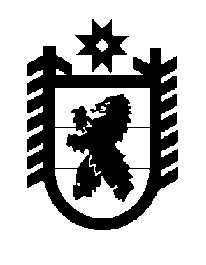 Российская Федерация Республика Карелия    ПРАВИТЕЛЬСТВО РЕСПУБЛИКИ КАРЕЛИЯПОСТАНОВЛЕНИЕот  5 июля 2012 года № 211-Пг. Петрозаводск О разграничении имущества, находящегося в муниципальной собственности Лахденпохского муниципального районаВ соответствии с Законом Республики Карелия от 3 июля 2008 года № 1212-ЗРК «О реализации части 111 статьи 154 Федерального закона от 22 августа 2004 года № 122-ФЗ «О внесении изменений в законодательные акты Российской Федерации и признании утратившими силу некоторых законодательных актов Российской Федерации в связи с принятием федеральных законов «О внесении изменений и дополнений в Федеральный закон «Об общих принципах организации законодательных (представительных) и исполнительных органов государственной власти субъектов Российской Федерации» и «Об общих принципах организации местного самоуправления в Российской Федерации» Правительство Республики Карелия п о с т а н о в л я е т:1. Утвердить перечень имущества, находящегося в муниципальной собственности Лахденпохского муниципального района, передаваемого в муниципальную собственность Элисенваарского сельского поселения, согласно приложению. 2. Право собственности на передаваемое имущество возникает у Элисенваарского сельского поселения со дня вступления в силу настоящего постановления.             Глава Республики  Карелия                                                            А.П. ХудилайненПриложение к постановлению Правительства Республики Карелияот 5 июля 2012 года № 211-ППереченьимущества, находящегося в муниципальной собственности Лахденпохского муниципального района, передаваемого в муниципальную собственность Элисенваарского сельского поселения____________№ п/пНаименование имуществаАдрес местонахождения имуществаИндивидуализирующие характеристики имущества12341.Воздушные линии электропередач 0,4 кВот КТП – 490 пос. Элисенваара,ул. Октябрьскаяпротяженность  количество опор 972.Воздушные линии электропередач 0,4 кВот КТП – 490 – 1 пос. Элисенваара,ул. Молодежнаяпротяженность количество опор 123.Воздушные линии электропередач 0,4 кВот КТП – 490 – 1 пос. Элисенваара,ул. Железнодорожнаяпротяженность количество опор 194.Воздушные линии электропередач 0,4 кВот КТП – 402 пос. Элисенваара,ул. Гагаринапротяженность 560 м, количество опор 215.Воздушные линии электропередач  0,4 кВ от КТП – 301 пос. Аккахарьюпротяженность 1600 м, количество опор 346.Воздушные линии электропередач  0,4 кВ от КТП – 440 пос. Эстерло,ул. Центральная,протяженность  количество опор 67.Воздушные линии электропередач  0,4 кВ от КТП – 476 пос. Вялимяки,ул. Зеленаяпротяженность 440 м, количество опор 128.Воздушные линии электропередач 10 кВ к КТП – 402 пос. Элисенваара,ул. Гагаринапротяженность 500 м, количество опор 89.Воздушные линии электропередач 10 кВ к КТП – 301 пос. Аккахарьюпротяженность 800 м, количество опор 1110.Уличное освещение: от КТП – 490 пос. Элисенваара,ул. Октябрьскаяпротяженность  ,количество светильников 2611.Уличное освещение: от КТП – 402 пос. Элисенваара,ул. Гагаринапротяженность ,количество светильников 612.Уличное освещение: от КТП – 412 пос. Элисенваара,ул. Куркиекское шоссепротяженность ,количество светильников 14123413.Уличное освещение: от КТП – 403 пос. Элисенваара,ул. Вокзальнаяпротяженность ,количество светильников 614.Уличное освещение: от КТП – 403 пос. Элисенваара,ул. Петровскогопротяженность ,количество светильников 515.Уличное освещение: от КТП – 457 пос. Эстерло,ул. Новаяпротяженность ,количество светильников 316.Уличное освещение: от КТП – 457 пос. Эстерло,ул. Центральнаяпротяженность ,количество светильников 1017.Уличное освещение: от КТП – 457 пос. Эстерло,ул. Полеваяпротяженность ,количество светильников 318.Уличное освещение: от КТП – 301 пос. Аккахарьюпротяженность ,количество светильников 1019.Уличное освещение: от КТП – 476 пос. Вялимякиул. Зеленаяпротяженность ,количество светильников 820.Жилой домпос. Вялимяки,ул. Зеленая, д. 12деревянный, одноэтажный, двухквартирный,год постройки 1966,общая площадь 93, 4 кв. м21.Жилой домпос. Вялимяки,ул. Зеленая, д. 34деревянный, одноэтажный, одноквартирный,год постройки 1940,общая площадь 57, 4 кв. м22.Жилой домпос. Эстерло,ул. Полевая, д. 1деревянный, одноэтажный, одноквартирный,год постройки 1940,общая площадь 90, 3 кв. м23.Жилой домпос. Эстерло,ул. Центральная, д. 1деревянный, одноэтажный, двухквартирный,год постройки 1958,общая площадь 40, 8 кв. м24.Жилой домпос. Таустамякидеревянный, одноэтажный, одноквартирный,год постройки 1939,общая площадь 44, 5 кв. м25.Жилой домпос. Таустамякидеревянный, одноэтажный, одноквартирный,год постройки 1939,общая площадь 36, 0 кв. м26.Автомобильная дорогапос. Элисенваара,  ул. Аллеягрунтовая,   протяженность 27.Автомобильная дорогапос. Элисенваара,ул. Вокзальнаяасфальт,      протяженность 28.Автомобильная дорогапос. Элисенваара, ул. Гагаринагрунтовая,   протяженность 29.Автомобильная дорогапос. Элисенваара,ул. Железнодорожнаяасфальт,      протяженность 123430.Автомобильная дорогапос. Элисенваара,  ул. Леснаягрунтовая,   протяженность 31.Автомобильная дорогапос. Элисенваара,ул. Молодежнаягрунтовая,   протяженность 32.Автомобильная дорогапос. Элисенваара,ул. Первомайскаягрунтовая,   протяженность 33.Автомобильная дорогапос. Сювяорогрунтовая,   протяженность 34.Автомобильная дорогапос. Таустамякигрунтовая,  протяженность 35.Автомобильная дорогапос. Эстерло, ул. Новаяасфальт,      протяженность 36.Автомобильная дорогапос. Эстерло, ул. Полеваяасфальт,      протяженность 37.Водонапорная башняпос. Вялимякикирпичная,  высота объем резервуара 25 куб. м38.Водонасосная станцияпос. Вялимякидеревянная, размеры 5 х 